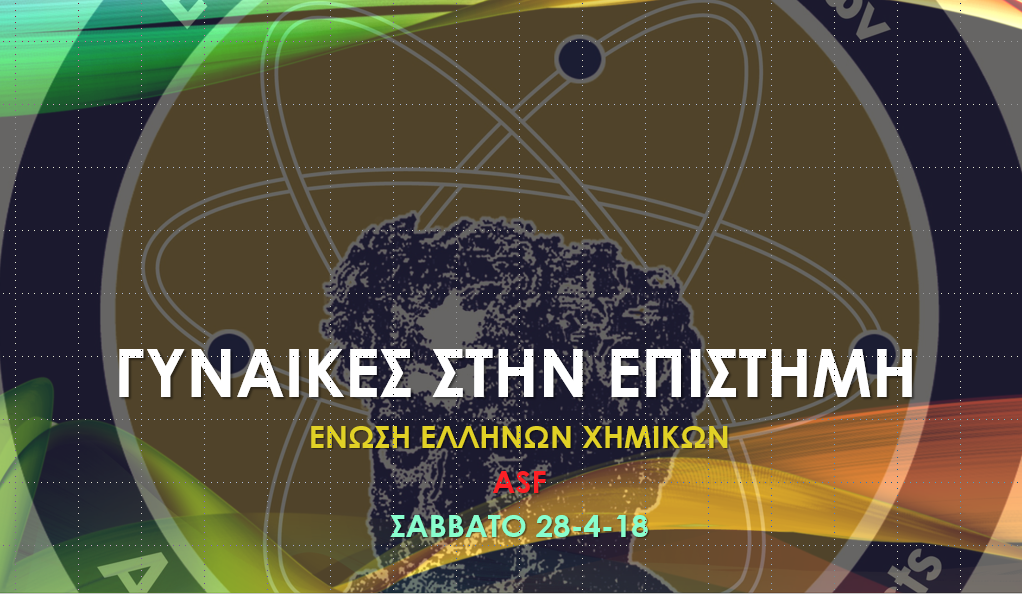 ΟΡΓΑΝΩΣΗ – ΣΥΝΤΟΝΙΣΜΟΣΕΝΩΣΗ ΕΛΛΗΝΩΝ ΧΗΜΙΚΩΝΠΡΟΓΡΑΜΜΑΜΕΡΟΣ ΠΡΩΤΟ15.00.   Χαιρετισμός και καλωσόρισμα από την Πρόεδρο της ΕΕΧ15:05 – 15:50    ΠΑΝΕΛ 1: Στερεότυπα και προκλήσεις στην επιστημονική εξέλιξη των γυναικώνΣυνδετικό Βίντεο 7 λεπτάΣΥΝΤΟΝΙΣΜΟΣ: ΕΛΕΝΗ ΕΥΘΥΜΙΑΔΟΥΠανελίστριες/πανελίστας:Χριστιάνα Μητσοπούλου, Χημικός, Πρόεδρος Τμήματος Χημείας ΕΚΠΑΝτόρα Βακιρτζή, Χημικός, Διεύθυνση Διασφάλισης Ποιότητας, Πωλήσεων,   Μarketing , Εταιρικής Ανάπτυξης και Γενικής ΔιεύθυνσηΒασίλειος  Κυλίκογλου,  Χημικός, Μέλος Δ.Σ., Διευθυντής του Ινστιτούτου Νανοεπιστήμης και Νανοτεχνολογίας. Δήμητρα Τζελλη,  Βραβειο L’oreal Ελλαδας – Συνεργάτης ΕΙΕ – 5 παιδιάΜΕΡΟΣ ΔΕΥΤΕΡΟΣυνδετικό Βίντεο 7 λεπτά16:00 – 16:50    ΠΑΝΕΛ 2: Οδηγίες προς νέες επιστήμονεςΣΥΝΤΟΝΙΣΜΟΣ: ΖΩΗ ΚΟΥΡΝΙΑΠανελίστριες:Αικατερίνη Αντωνίου, Φαρμακοποιός,  Αναπληρώτρια καθηγήτρια Φαρμακολογίας του Τμήματος Ιατρικής του Πανεπιστημίου Ιωαννίνων,  Πρόεδρος ΕΟΦΙωαννα Κουκλη, Χημικός,  PhD , founder and Managing Director of Pharmassist Ltd, one of the most rapidly growing Contract Research Organizations in GreeceΕυγενία Λαμπή, Χημικός, Διευθύντρια β Χημικής Υπηρεσίας ΑθηνώνΚατερίνα Παπαθωμά,  Χημικός, Χημικός του ΕΚΠΑ με Δίπλωμα Φαρμακευτικής Ιατρικής από το Πανεπιστήμιο της Βασιλείας, στην Ελβετία. Medical Director, Janssen. Συνδετικό Βίντεο 7 λεπτάΜΕΡΟΣ ΤΡΙΤΟ17:00 – 17:45   Τοποθετήσεις- Ερωτήσεις- Συζήτηση ΣΥΝΤΟΝΙΣΜΟΣ: ΕΛΕΝΗ ΕΥΘΥΜΙΑΔΟΥ - ΖΩΗ ΚΟΥΡΝΙΑΠεριεχόμενο: ΑΠΛΕΣ ΙΣΤΟΡΙΕΣ ΚΑΘΗΜΕΡΙΝΗΣ ΤΡΕΛΛΑΣ Ανταλλαγή απόψεων: Γονείς – παιδιά – φοιτητές – νέοι – επαγγελματίες – επιστήμονες τοποθετούνται, ρωτούν ανταλλάσσουν απόψεις με τους συμμετέχοντες στα πάνελΤελικό Βίντεο - κλείσιμο 7 λεπτάΚλείσιμο εκδήλωσης – Από-χαιρετισμός από την Πρόεδρο της ΕΕΧ